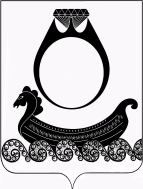   АДМИНИСТРАЦИЯ ГОРОДСКОГО ПОСЕЛЕНИЯ ПОСЁЛОК КРАСНОЕ-НА-ВОЛГЕ  КРАСНОСЕЛЬСКОГО МУНИЦИПАЛЬНОГО РАЙОНА КОСТРОМСКОЙ ОБЛАСТИП О С Т А Н О В Л Е Н И Е«19»  июля  2019  года                                                                    № 172   О создании общественной комиссии по обеспечению контроля за ходом реализации мероприятий по благоустройству территориигородского поселения поселокКрасное-на-Волге Красносельскогомуниципального района Костромской области        В соответствии с постановлением Правительства РФ от 30.12.2017 N 1710 "Об утверждении государственной программы Российской Федерации "Обеспечение доступным и комфортным жильем и коммунальными услугами граждан Российской Федерации", с постановлением Правительства РФ от 10.02.2017 N 169 "Об утверждении Правил предоставления и распределения субсидий из федерального бюджета бюджетам субъектов Российской Федерации на поддержку государственных программ субъектов Российской Федерации и муниципальных программ формирования современной городской среды", в целях обеспечения объективной оценки доступности, беспрепятственности и безопасности реализуемых мероприятий по благоустройству территорий,  администрация городского поселения поселок Красное-на-Волге Красносельского муниципального района Костромской области 	ПОСТАНОВЛЯЕТ:1. Создать общественную комиссию по обеспечению контроля за ходом реализации мероприятий по благоустройству территории городского поселения поселок Красное-на-Волге Красносельского муниципального района Костромской области (приложение № 1).      2.  Настоящее постановление вступает в силу с даты его подписания и подлежит официальному опубликованию, а также размещению  на официальном сайте администрации городского поселения поселок Красное-на-Волге Красносельского муниципального  района Костромской области в информационно-телекоммуникационной сети «Интернет».                Глава городского поселения                                        В.Н. Недорезов                                                                                                                      Приложение № 1 к                                                                   постановлению администрации городского поселения пос.  Красное-на-Волге                                                                                                                                                                                                                          Красносельского  муниципального района Костромской области                                                                      «19» июля . № 172 Общественная комиссия по реализации мероприятий по благоустройству территории городского поселения поселок Красное-на-Волге Красносельского муниципального района Костромской области     	- председатель общественной комиссии - Недорезов Владимир Николаевич - глава городского поселения поселок Красное-на-Волге Красносельского муниципального района Костромской области.  	 - заместитель общественной комиссии - Минько Андрей Григорьевич - ведущий эксперт по благоустройству администрации городского поселения поселок Красное-на-Волге Красносельского муниципального района Костромской области.	Члены комиссии:	- Зародова Елена Владимировна - заведующий отделом городского хозяйства Администрации городского поселения поселок Красное-на-Волге Красносельского муниципального района Костромской области.           -  Хоменко Людмила Владимировна - заведующий отделом имущественных и земельных отношений  Администрации городского поселения поселок Красное-на-Волге Красносельского муниципального района Костромской области.           - Городкова Людмила Николаевна - председатель Совета депутатов городского поселения поселок Красное-на-Волге Красносельского муниципального района Костромской области.	- Ситников Павел Николаевич - депутат Совета депутатов городского поселения поселок Красное -на- Волге Красносельского муниципального района Костромской области.	- Тюрина Ольга Евгеньевна - депутат Совета депутатов городского поселения поселок Красное - на -Волге Красносельского муниципального района Костромской области.	- Цветков Алексей Владимирович - эксперт по делам ГО и ЧС, руководитель единой диспетчерской службы Администрации Красносельского муниципального района Костромской области (по согласованию).	- Лопарев Евгений Алексеевич - главный государственный инспектор по безопасности дорожного движения в Красносельском районе (по согласованию).	-  Всемирнова Елена Геннадьевна - представитель всероссийского общества родителей и детей инвалидов (ВОРДИ) (по согласованию).